CURRICULUM VITAE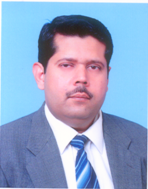 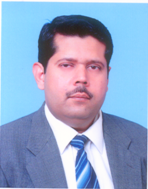 DR. AHMED ALI TAGAR(Gold Medalist & Silver Medalist)(Impact Factor: 52.75)Office Address: Department of Farm Power & Machinery, Faculty of Agricultural Engineering, Sindh Agriculture University, Tandojam.Email Address: aahmed@sau.edu.pk; tagarahmed@hotmail.comPROFESSIONAL EXPERIENCE Nov, 2015 -     Present:	Associate Professor, Department of Farm Power & Machinery, Faculty of Agricultural Engineering, Sindh Agriculture University, Tandojam.Dec, 2014   –   Oct, 2015:	Assistant Professor, Department of Farm Power & Machinery, Faculty of Agricultural Engineering, Sindh Agriculture University, Tandojam.August, 2014 –Dec, 2014:	Assistant Professor, Department of Land & Water Management, Faculty of Agricultural Engineering, Sindh Agriculture University, Tandojam.March, 2008 – July, 2014:	Lecturer, Department of Land & Water Management, Faculty of Agricultural Engineering, Sindh Agriculture University, Tandojam.April, 2006 -   Feb, 2008:	Teaching Assistant, Department of Land & Water Management, Faculty of Agricultural Engineering, Sindh Agriculture University, Tandojam. April, 2005 – Mar, 2006:	Water Management Officer (Engg.), Incharge Assistant Agri. Engineer (WCD) BPS-17 in Water Management (NPIW) District Kashmore @ Kandh kot. July, 2004 – March, 2005:	Research Fellow under the Project “Efficient Use of Land & Water Resources for Poverty Alleviation”, Sindh Agriculture University, Tandojam. OTHER SCIENTIFIC AND TECHNICAL RESPONSIBILITIESAugust, 2020-Present:	Chairman, Department of Farm Power and Machinery, Faculty of 					Agricultural Engineering, SAU, Tandojam.  March, 2015 –Present: 	Approved supervisor/co-supervisor for M.E and Ph.D students in 					the department of Farm Power and Machinery, FAE, SAU, 						Tandojam. January, 2015 –Feb, 2017:	Coordinator Postgraduate Program, Faculty of Agricultural Engineering, Sindh Agriculture University, Tandojam.	June, 2015 – Feb, 2017: 	Subject Editor, Pakistan Journal of Agriculture, Agricultural Engineering and Veterinary Sciences (ISSN 1015-3055).ACADEMIC QUALIFICATION Ph.D. in Agricultural Mechanization Engineering from Nanjing Agricultural University, China (2015); Thesis title: Influence of consistency limits on soil failure patterns.M.E. (Agriculture) in Irrigation & Drainage from SAU, Tandojam (2006); Thesis title: Effect of water quality and methods of water application on the leaching efficiency of a saline soil.B.E. (Agriculture) from SAU, Tandojam (2002); Project title: Status of macro-nutrients (N.P.K) in different manures at different stages after excretion.AWARDS / ACHIEVEMENTSCertificate of Honor entitled “Excellent International Student” for outstanding performance in 2013, Nanjing Agricultural University, China. Gold Medal for securing 1st Class 1st Position in B.E. (Agriculture), Faculty of Agricultural Engineering in regular examination. Silver Medal for securing 1st Class 1st Position in B.E (Agriculture), Faculty of Agricultural Engineering on final two term basis in regular examination.Certificate of Merit for securing second position in the Quiz Competition on “Holy Quran”. Organized by Govt. of Sindh Culture & Tourism Department held at Sir Shah Nawaz Bhutto Memorial Library, Larkana. PUBLICATIONS Published 45 research papers in National and International Journal (with Impact Factor: 52.75).  BOOK PUBLISHED Prepared a Handbook entitled “Machinery Manual” for Agri-graduates under Sindh Governments’ Agripreneurship project. The manual was published by Small and Medium Enterprises Development Authority (SMEDA), Karachi, Sindh, Pakistan.MEMBERSHIPLife time Member of Pakistan Engineering Council (PEC). (Registration No. AGRI/2314)HEC Approved supervisor HEC Approved supervisor for PhD in the discipline of Engineering and Technology, for the period of three (03) years vide order No. Ref. HEC/HRD/ASA/2022/90809.